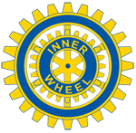 STOCKHOLM EKERÖ IWCD 235SverigeKALLELSE till årsmöte i Stockholm Ekerö IWC med efterföljande månadsmöte tisdagen den 19 september 2017 kl 19.00 på Tranebergsstugan; Alvik. Mingel från kl 18.30. Vi får besök av distriktspresident Rose-Marie Wahlgren. Lotteri till förmån för narkotikasökhundarna. Vid återbud kontakta klubbmästare Christel Naeslund tfn 08-56030283, mobil 070-2569603 eller e-post   christel.naeslund@gmail.com  senast kl. 12.00 söndagen den 17 september. Observera att senare återbud medför betalningsansvar. Lämna inte återbud direkt till Tranebergsstugan.Dagordning:§1.   Årsmötet öppnas§2.   Årsmötets behöriga utlysande§3.   Val av mötesordförande och mötessekreterare §4.   Val av två justerare, tillika rösträknare vid årsmötet§5.   Godkännande av dagordningen§6.   Årsberättelse 2016-2017§7.   Ekonomisk redovisning§8.   Revisionsberättelse§9.   Fastställande av resultat- och balansräkning§10.  Styrelsens ansvarsfrihet 2016-2017§11.  Presentation av nya styrelsen§12. Teckningsrätt för president och skattmästare. Omedelbar justering.§13.  Hjälpprojekt§14.  Inför Convention§15.  Årsavgift för verksamhetsåret 2018-2019§16.  Övriga frågor§17.  Mötets avslutandeVarmt välkomna! Christina, Lena, Birgitta L, Ann-Christine, Birgitta H, Karin, Christine, Christel, Maria, Birgitta R, Inger O och Lilian W-J.PS en påminnelse: Glöm inte att betala årsavgiften som är 550 kr på plusgiro 106788-3. Anmälan till vårt 30-årsjubileum den 17 oktober ska göras till skm Birgitta Haglund och betalningen 340 kr eller med två glas vin 440 kr sker till samma konto 106788-3 senast den 25/9 2017. 